Международный банковский институт приглашает Вас на семинар (вебинар)  «Банкротство юридических лиц и граждан: анализ актуальных новелл законодательства и практики применения. Комментарии к законопроектам по банкротству»

   Семинар (вебинар) «Банкротство юридических лиц и граждан»

Дата: 6 июня
Продолжительность: 10:00–17:00
Стоимость
           • семинар : 8000 рублей
           • вебинар : 6500 рублей
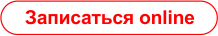 В программе семинара (вебинара):Новое в законодательстве о банкротстве и правоприменительной  практикеБанкротство граждан и индивидуальных предпринимателей: новые  правила в соответствии с 405-ФЗ от 29 декабря 2014 г. и 154-ФЗ  от 29 июня 2015 г.Рассмотрение дел о банкротстве. Процессуальные особенности  рассмотрения дел о банкротстве (Комментарий Постановления Пленума ВАС РФ № 35 от 22.06.2012 г.)Процедуры, применяемые в деле о банкротствеОбеспечение в банкротстве: залог, поручительствоТоргиОспаривание сделок при банкротствеУстановление требований кредиторов (статьи 71 и 100 Закона  о банкротстве)Исполнительное производство при банкротстве: комментарий  к Постановлению Пленума ВАС РФ № 59 от 23.07.2009 г. Возможность безакцептного списания при банкротствеКомментарий Постановления Пленума ВАС РФ «О начислении и уплате процентов по требованиям кредиторов при банкротстве» от 06.12.2013 № 88Субсидиарная ответственность при банкротствеОсобенности банкротства некоторых категорий должников 
Семинар проводит государственный советник юстиции 1-го класса 
Никитина Ольга Александровна

Дата начала: 6 июня
Продолжительность: с 10:00 до 17:00
Стоимость
           • семинар : 8000 рублей
           • вебинар : 6500 рублей

Для консультации и записи звоните по телефонам 909-30-56, 570-55-22
или пишите на e-mail petrova@ibispb.ru

